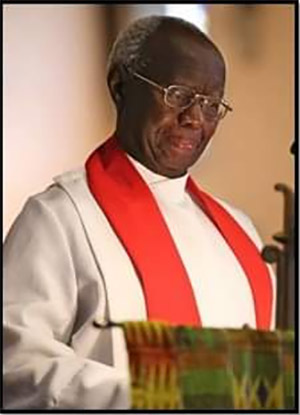 John S. Mbiti, 1931 - 2019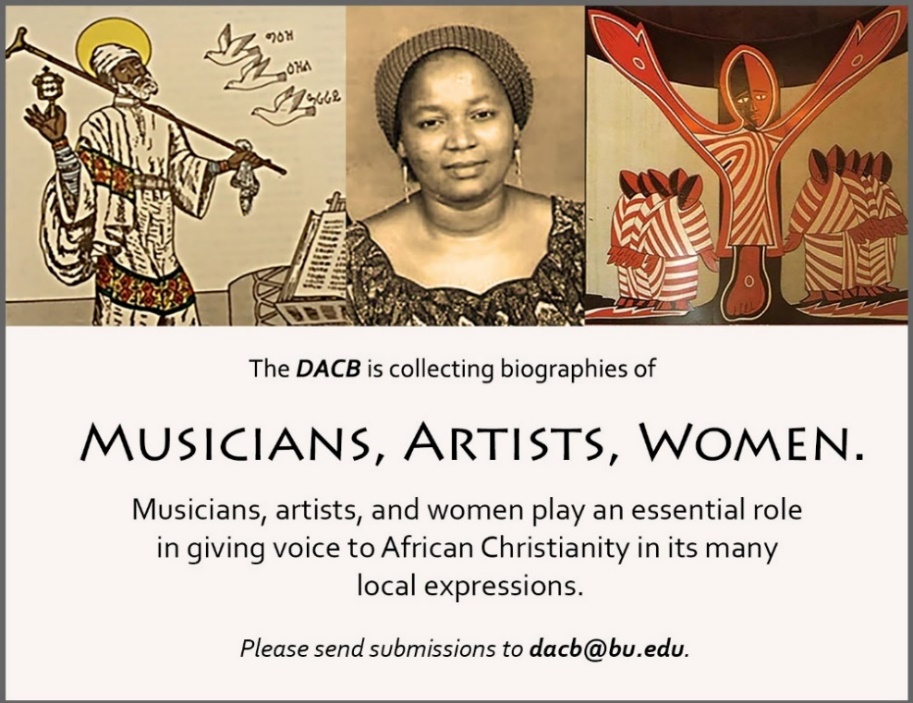 Subscribe to the JACB at www.dacb.org/news/journal/

A publication of the Dictionary of African Christian Biography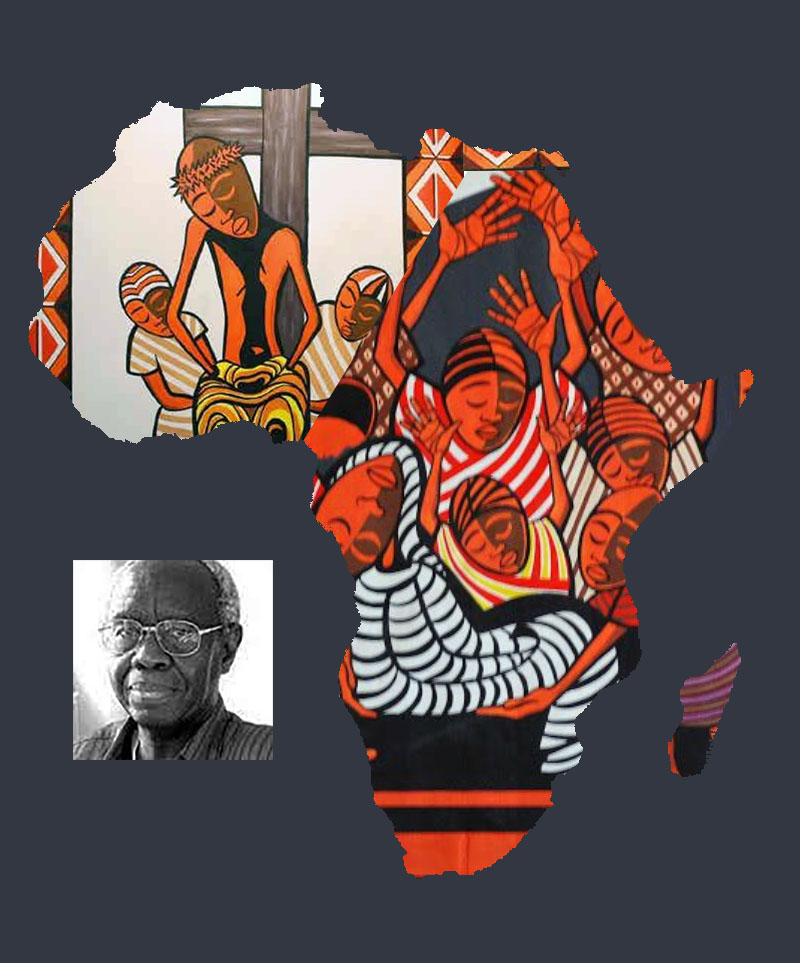 Journal of
 African
  Christian
  BiographyVol. 4, No. 4 (Oct. 2019)BILINGUAL ISSUE - Focus:
John Mbiti Tribute (Kenya)Edward Francis Small (The Gambia)Englebert Mveng (Cameroon) [in French]